24 апреля в рамках Всероссийского субботника и 5 летнего юбилея программы " Формирование комфортной городской среды" жители поселка совхоза "Красное сельцо" приняли активное участие в данном мероприятии. Приведены в порядок две территории, Центральная площадь по ул. Гагарина и Сквер по ул. Ленина, именно они примут участие в рейтинговом голосовании с 26 апреля по 30 мая 2021 года. Учащиеся школы, работники клуба, библиотеки,  детского сада, Агросоюза, ТСЖ, потрудились на славу. Депутаты Совета депутатов посадили плакучие ивы и каштаны в честь памятного мероприятия. Жители многоквартирных домов привели придомовые территории в соответствии. #Городаменяются #ЖКХменяется #благоустройство #БудущееРоссии #национальныепроекты #РеспубликаМордовия #РейтинговоеГолосование #КонкурсФКГСмордовия #РузаевкаФКГС #ФКГСКрасноесельцо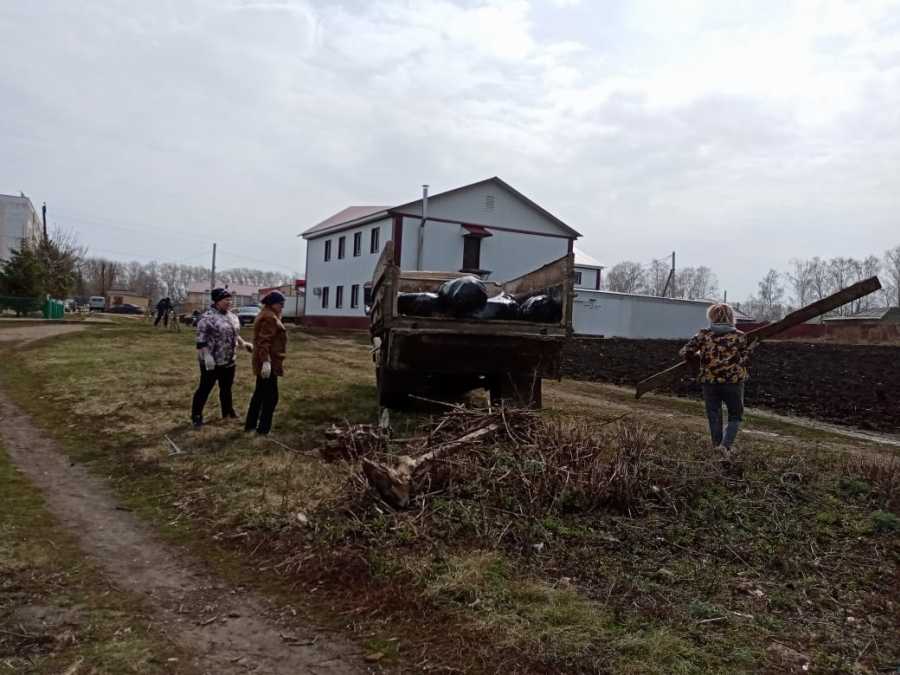 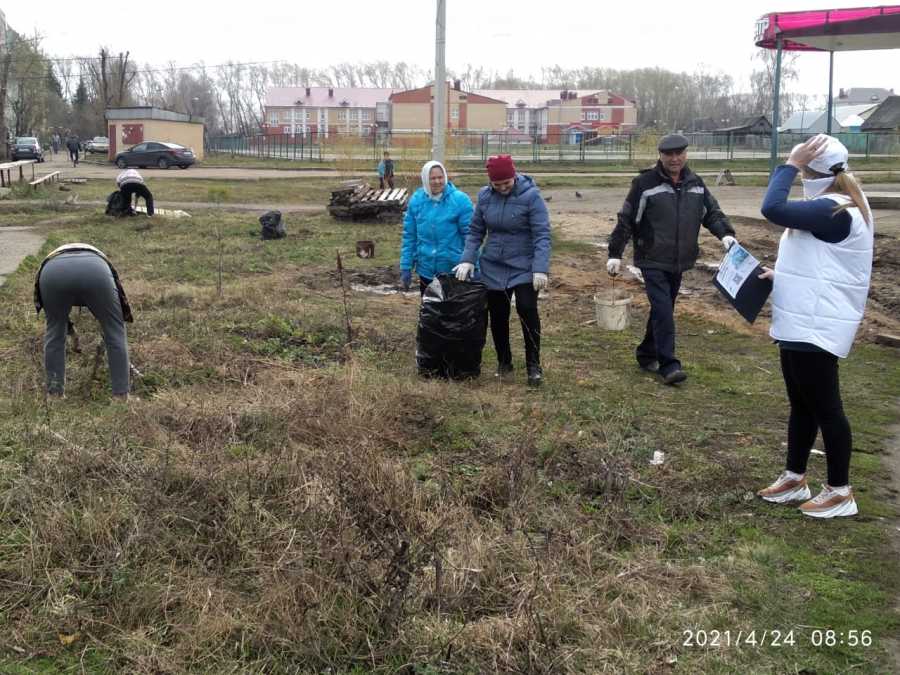 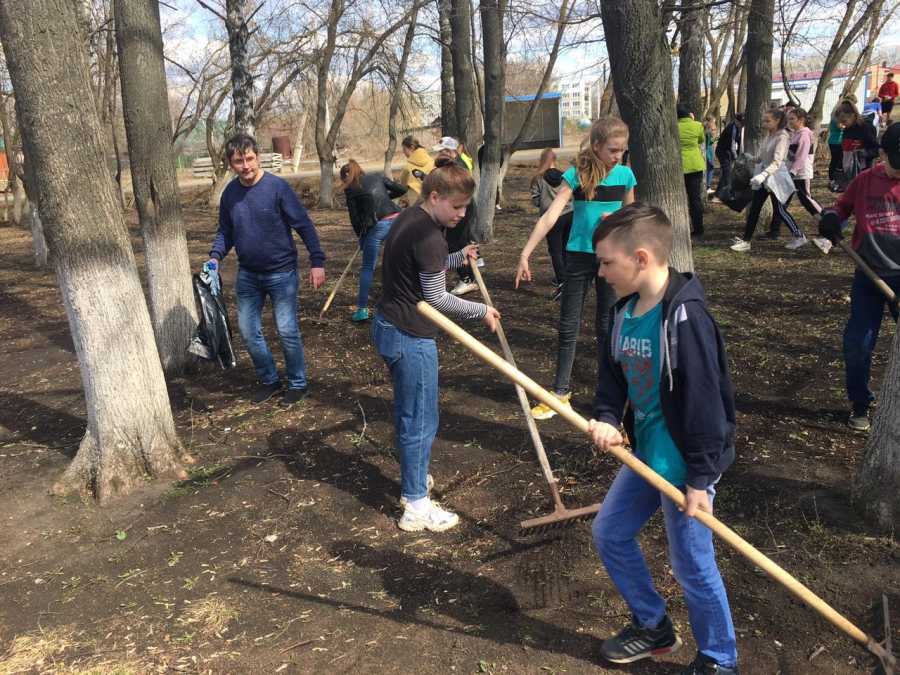 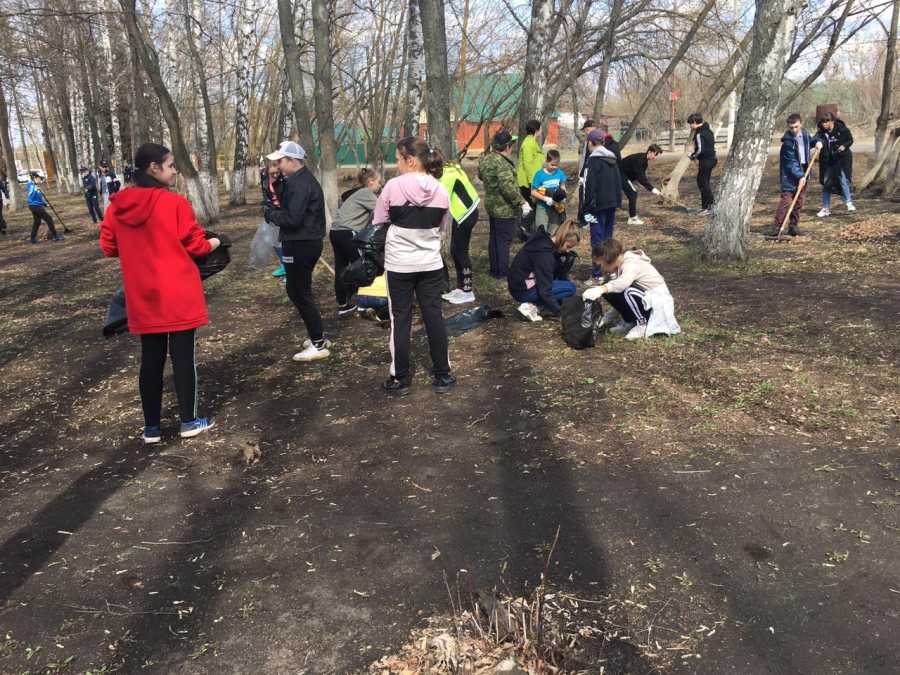 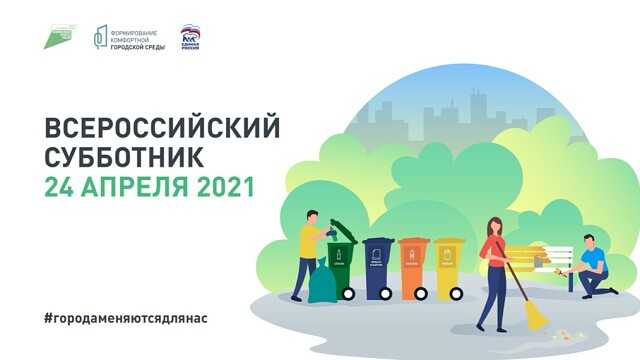 